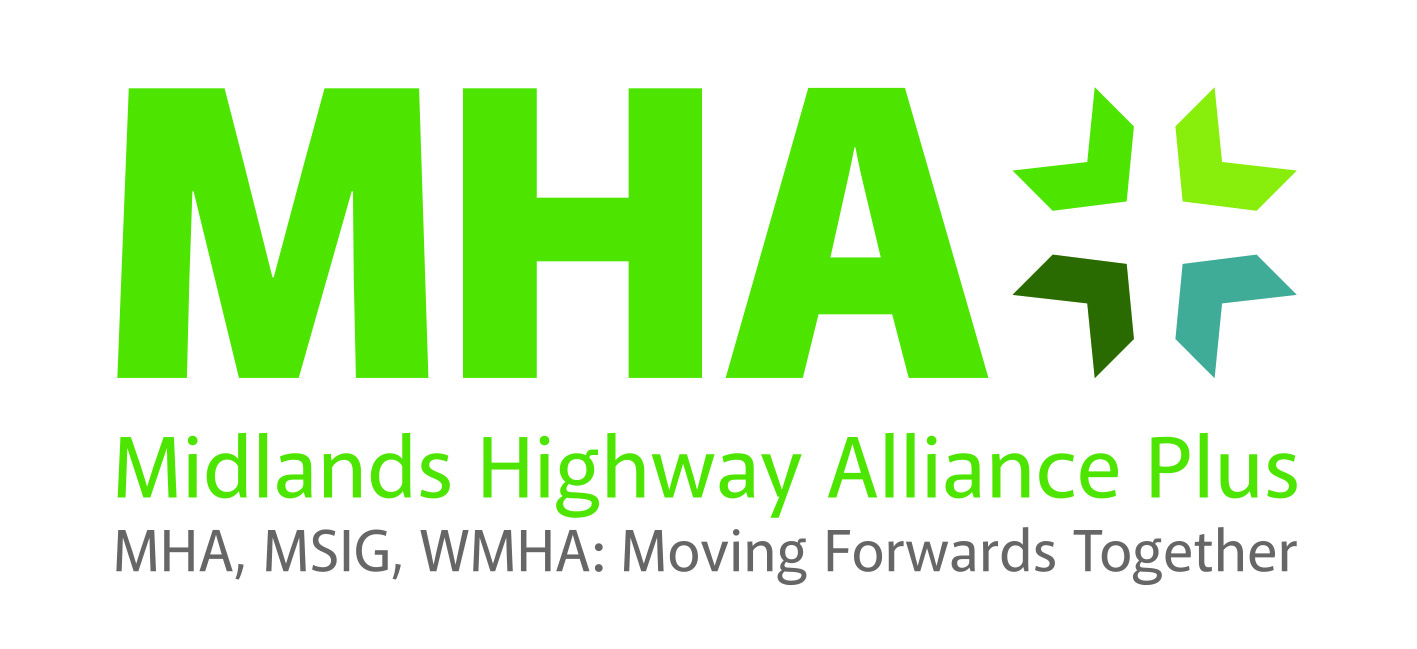 MIDLANDS HIGHWAY ALLIANCE PLUSPROFESSIONAL SERVICES PARTNERSHIP 4CONTRACT DATA PART 1A 	FRAMEWORK CONTRACTData Provided By the ClientThe Data which will apply to all work under the Framework Contract is2023 – 2027V2 – published 29/03/23V2.2 – TQ amends added 04/10/23The conditions of contract are the clauses of the NEC 4 Framework Contract (June 2017) and any additional conditions of contract.The Client isName:        Leicestershire County CouncilAddress:    County Hall,Glenfield,Leicester,LE3 8RJ.www.mhaplus.org.ukThe Clients Representative is the MHA+ Manager Address:    County Hall,Glenfield,Leicester,LE3 8RJ.The Framework Information is in the document identified as such. The framework scope is in section 2 of the Framework Information.The selection procedure is in Annex B of the Framework Information.The quotation procedure is in Annex C of the Framework Information.The end date is 4 years after the commencement date unless extended in accordance with section 4 of the Framework Information by up to 2 extension periods each of no more than 2 years.The period for reply to a Suppliers quotation is 4 weeksThe additional conditions of contract are set out in Appendix FC/1 B TIME CHARGE AND PRICED WORK ORDERSThe Contract Data which will apply to Time Charge Order or Priced Work Orders can be taken from one of the following options, as defined in the “Order”:B TIME CHARGE AND PRICED WORK ORDERSThe Contract Data which will apply to Time Charge Order or Priced Work Orders can be taken from one of the following options, as defined in the “Order”:1.  Contract Data for Time Charge Orders or Priced Work Orders using the NEC 4 Professional Services Short Contract (PSSC)The Client is as defined in the Order.The service is as defined in the Order.The starting date is as defined in the Order.The completion date is as defined in the Order.The delay damages are as defined in the Order.The law of the contract is the law of England and WalesThe period for reply is 2 weeksThe defects date is 52 weeks after Completion.The assessment day is as defined in the Order.Work is to be carried out on a time charge / Priced (fixed) / Priced (remeasure) basis – as defined in the Order.The United Kingdom Housing Grants, Construction and Regeneration Act (1996) applies The Adjudicator is as stated in the Order.The interest rate on late payment is as stated in the Order per complete week of delay.The Consultant provides the following coverInsurance againstMinimum amount of coverPeriod following completion or earlier terminationLiability of the Consultant for claims made against it arising out of the Consultant’s failure to use the skill and care normally used by professionals providing services similar to the service. £5,000,000 Liability of the Consultant for claims made against it arising out of the Consultant’s failure to use the skill and care normally used by professionals providing services similar to the service. In respect of any one claim and in the aggregate. Twelve yearsLoss of or damage to property and liability for bodily injury to or death of a person (not an employee of the Consultant) arising from or in connection with the Consultant Providing the Service£10,000,000Loss of or damage to property and liability for bodily injury to or death of a person (not an employee of the Consultant) arising from or in connection with the Consultant Providing the ServiceIn respect of each claim without limit to the number of claims but in the aggregate for claims relating to pollution, and contaminationOne yearLiability for death of or bodily injury to employees of the Consultant arising out of and in the course of their employment in connection with the contract.£10,000,000 In respect of each claim without limit to the number of claimsOne yearThe Consultant’s total liability to the Client which arises under or in connection with the contract will be as stated in the Order. This will usually be not less than £5,000,000 in respect of each claim but may potentially be higher or lower as specified by the Client in the Order.The Adjudicator’s nominating body is the Institution of Civil Engineers.The tribunal is arbitration.The arbitration procedure is the latest version of the Institution of Civil Engineers Arbitration Procedure in force when the arbitrator is appointed.The conditions of contract are the NEC 4 Professional Service Short Contract June 2017 and the additional conditions set out in Appendix PSSC/1.2.Contract Data for Time Charge Orders or Work Orders using the NEC 4 Professional Service Contract (PSC) (“Order”)1. GeneralThe conditions of contract are the core clauses and the clauses for main Option [A/C/E], the Option for resolving and avoiding disputes W2 and secondary Options X1, X2, [X4] , [X5,] [X7,] X8, X9, X10, X11, X18, Y(UK)2 and Y(UK)3 and Z of the NEC 4 Professional Service Contract June 2017.The service is defined in the Order.The Client is as defined in the Order.The Service Manager is as defined in the Order.The Scope is in section 2 of the Framework Information and added to in the Order. The language of this contract is English.The law of the contract is the law of England and WalesThe period for reply is 2 weeks unless amended in the OrderThe period for retention is X years following Completion or earlier termination. X is defined in the Order and is a minimum of 12 years.The following matters will be included in the Early Warning Register – as defined in the Order.Early warning meetings are to be held at intervals of no longer than 2 weeks.2. The Consultant’s main responsibilitiesThe key dates and conditions to be met are as defined in the Order.If Option A is used the Consultant prepares forecasts of the total expenses at intervals no longer than 4 weeks.If Option C or E is used the Consultant prepares forecasts of the total Defined Cost plus Fee and expenses at intervals no longer than 4 weeks.3. TimeThe starting date is as defined in the Order.The access dates are defined in the Order.The Consultant submits revised programmes at intervals no longer than 4 weeks.The completion date for the whole of the service is as defined in the Order.If no programme is identified in part two of the Contract Data - the period after the Contract Date within which the Consultant is to submit a first programme for acceptance is 4 weeks.4. Quality managementThe period after the Contract Date within which the Consultant is to submit a quality policy statement and quality plan is 4 weeks.The period between Completion of the whole of the service and the defects date is [**] weeks.5. Payment The currency of this contract is Pound sterling (£).The assessment interval is monthly.The expenses stated by the Client are defined in the Order.The interest rate is 5% per annum above the base rate of the Bank of England.The locations for which the Consultant provides a charge for the cost of support people and office overhead. are defined in the Order.The period within which payments are made is defined in the OrderIf Option C is used the Consultants share percentages and the share ranges are defined in the OrderIf Option C or E is used the exchange rates are those published as defined in the Order.8. Liabilities and insuranceThe minimum amount of cover and the periods for which the Consultant maintains insurance are:Insurance againstMinimum amount of coverPeriod following completion or earlier terminationLiability of the Consultant for claims made against it arising out of the Consultant’s failure to use the skill and care normally used by professionals providing services similar to the service. £10,000,000Twelve yearsLiability of the Consultant for claims made against it arising out of the Consultant’s failure to use the skill and care normally used by professionals providing services similar to the service. In respect of any one claim Twelve yearsLoss of or damage to property and liability for bodily injury to or death of a person (not an employee of the Consultant) arising from or in connection with the Consultant Providing the Service£10,000,000One yearLoss of or damage to property and liability for bodily injury to or death of a person (not an employee of the Consultant) arising from or in connection with the Consultant Providing the ServiceIn respect of each claim without limit to the number of claims but in the aggregate for claims relating to pollution, and contaminationOne yearLiability for death of or bodily injury to employees of the Consultant arising out of and in the course of their employment in connection with the contract.£10,000,000One yearLiability for death of or bodily injury to employees of the Consultant arising out of and in the course of their employment in connection with the contract.In respect of each claim without limit to the number of claimsOne yearThe Consultant’s total liability to the Client for all matters which arise under or in connection with the contract, other than excluded matters is limited to £10,000,000.00, or such higher or lower amount as is specified by the Client in the Order.The Consultant’s total liability to the Client for all matters which arise under or in connection with the contract, other than excluded matters is limited to £10,000,000.00, or such higher or lower amount as is specified by the Client in the Order.The Consultant’s total liability to the Client for all matters which arise under or in connection with the contract, other than excluded matters is limited to £10,000,000.00, or such higher or lower amount as is specified by the Client in the Order.Resolving and avoiding disputesThe tribunal is arbitration.The arbitration procedure is the latest version of the Institution of Civil Engineers Procedure in force when the arbitrator is appointed.The place where arbitration is to be held is London.In using Option W2 the Senior Representatives of the Client are as stated in the Order.The Adjudicator is to be advisedThe Adjudicator nominating body is Institution of Civil Engineers.X1: Price adjustment for inflation.This will be defined in the Order.The index is the Highway Term Maintenance Indices Working Category10/3 produced by BCIS for HTMAX2: Changes in the law.The law of the contract is England and WalesX5: Sectional CompletionThe completion date for each section of the service is:X7: Delay DamagesIf Option X7 is used without Option X5Delay damages for Completion of the whole of the service are £defined in the OrderIf Option X7 is used with Option X5Delay damages for each section of the service are:The delay damages for the remainder of the service are £defined in the OrderX8: Undertakings to OthersThe undertakings to Others are provided to: defined in the OrderX10 Information modellingThe period after the Contract Date in which the consultant is to submit an Information Execution acceptance plan is 4 weeks X18 Limitation of liabilityThe Consultants liability to the Client for indirect or consequential loss is limited to the figure defined in the Order.The Consultants liability to the Client for Defects that are not found until after the defects date is limited to the figure defined in the OrderThe end of liability date is the number of years stated in the Order after the Completion of the whole of the service.Y(UK)2: The Housing Grants, Construction and Regeneration Act 1996The period for payment is 21 days after the date on which payment becomes due.The conditions of contract are the NEC 4 Professional Service Contract June 2017 and the additional conditions set out in Appendix PSC/1.